Bluebonnet MTA            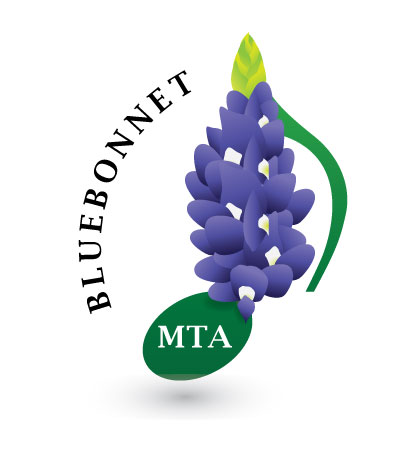 2022 – 2023Performance EventsFestivals, Recitals, Competitions